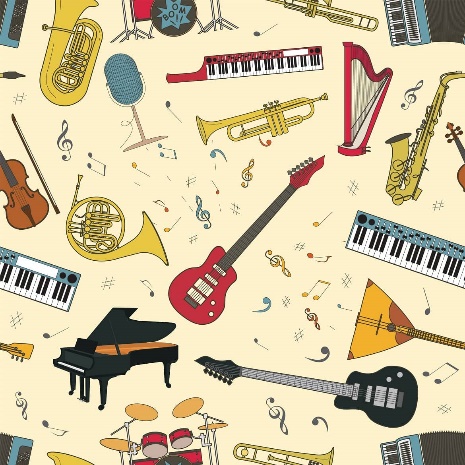 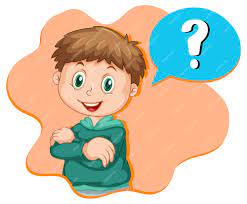 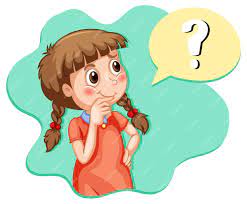 Geht es dir wie Emma und Max? Der Tag der offenen Tür ist vorbei, und du bist nach wie vor noch nicht sicher, welches Instrument dir zusagt? Oder bist du per Zufall hier vorbeigekommen und möchtest so gerne mal ein Instrument ausprobieren, ohne gleich ein kostenpflichtiges Abo zu lösen?Dann schau dir doch unsere Instrumentenvideos an: https://musika.ch/unterrichtsfacher/Höre gut auf dein Bauchgefühl. Es wird dir sagen, welches Instrument in Ruhe näher von dir betrachtet und ausprobiert werden möchte. Maximal vier darfst du auswählen.Fülle dann unten die Felder aus und schicke das Formular an: sekretariat@musika.chUnd – simsalabim – wirst du an eine Lehrperson vermittelt, die dir ein einmaliges, kostenloses Ausprobieren ermöglicht!Name: Wohnort: Jahrgang: Telefon: Mail: Instrument/e (max. 4): 